СОВЕТ НАРОДНЫХ ДЕПУТАТОВ ИСТОБИНСКОГО СЕЛЬСКОГО ПОСЕЛЕНИЯ РЕПЬЁВСКОГО МУНИЦИПАЛЬНОГО РАЙОНА ВОРОНЕЖСКОЙ ОБЛАСТИ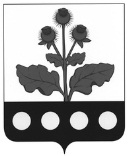 РЕШЕНИЕ«16» августа 2022 г. №55с. ИстобноеВ соответствии с Федеральным законом от 06.10.2003 №131-ФЗ «Об общих принципах организации местного самоуправления в Российской Федерации», Бюджетным кодексом РФ, рассмотрев экспертное заключение правового управления правительства Воронежской области от 02.08.2022 № 25 – 10/3245, Совет народных депутатов Истобинского сельского поселения Репьёвского муниципального района Воронежской области решил:1. Внести в решение Совета народных депутатов Истобинского сельского поселения Репьёвского муниципального района Воронежской области от 20.12.2021 № 34 «О бюджете Истобинского сельского поселения на 2022 год и плановый период 2023 и 2024 годов» (далее – Решение) следующие изменения:1.1. Части 1,2,3 статьи 2 Решения исключить;1.2. Дополнить статью 2 Решения предложением следующего содержания:«Объем бюджетных ассигнований, направляемых на исполнение публичных нормативных обязательств, равен 0.».2. Настоящее решение подлежит официальному обнародованию.3. Контроль за исполнением настоящего решения оставляю за собой.О внесении изменений в решение Совета народных депутатов Истобинского сельского поселения от 20.12.2021 № 34 «О бюджете Истобинского сельского поселения на 2022 год и плановый период 2023 и 2024 годов»Глава сельского поселенияВ.И. Аристова